Bogotá D.C, 16 de Septiembre de 2019 DoctorJUAN CARLOS LOZADA VARGASPRESIDENTEComisión Primera Cámara de Representantes Ciudad, REF: Informe de Ponencia para Segundo debate Proyecto de Ley Estatutaria 68 C- de 2019 “POR MEDIO DE LA CUAL SE CREA EL BANCO NACIONAL DE DATOS GENÉTICOS VINCULADOS A LA COMISIÓN DE DELITOS VIOLENTOS DE ALTO IMPACTO”SÍNTESIS DEL PROYECTO                                          A través de este proyecto de Ley Estatutaria, se pretende crear bajo la coordinación del Instituto Nacional de Medicina Legal y Ciencias Forenses el Banco Nacional de Datos Genéticos vinculado a varios delitos violentos de alto impacto, para agilizar el proceso judicial y lograr mayor eficiencia en la investigación y eventual acusación de los perpetuadores de dichos delitos.TRÁMITE DEL PROYECTOOrigen:    Congresional.Autor:    H.R.Martha Patricia Villalba Hodwalker Proyectos Publicados: Gacetas 692 de 2019.COMPETENCIA Y ASIGNACIÓN DE PONENCIAConforme a lo expresado en el artículo 150 de la Ley 5ª de 1992, mediante comunicación de fecha 13 de Agosto de 2019 y notificada el día 14 del mismo mes, fui designado ponente del proyecto de Ley Estatutaria de la referencia. Se realizó el primer debate del proyecto el pasado 2 de septiembre, varios representantes de la comisión presentaron 15 proposiciones, la cuales para darle celeridad al proyecto fueron dejadas como constancias, con el compromiso de ser incluidas en el pliego de modificaciones para la ponencia de segundo debate. Todas fueron revisadas y la mayoría fueron incluidas tal como se evidencia en el pliego de modificaciones que se presenta continuación. Posterior a la aprobación fui nombrado ponente para segundo debate y notificado por estrado. ESTRUCTURA DEL PROYECTO CONSIDERACIONES GENERALESANTECEDENTES Como antecedente del presente proyecto de ley, tenemos que fue radicado en las legislaturas 2016 – 2017 y 2017 – 2018 por el H.R Efraín Torres Monsalvo del Partido Social de Unidad Nacional - Partido de la U, quien en ese entonces argumentó la necesidad de la existencia de un Registro que almacenara los datos genéticos relacionados con la comisión de delitos contra la integridad y formación sexuales. Durante el trámite del proyecto de Ley 044 de 2017 Cámara, aunque no fue debatido por la Comisión Primera de la Cámara de Representantes, gracias al concepto del Consejo Superior de Política Criminal, se logró avanzar significativamente en un proyecto más robusto, el cual acogió la gran mayoría de las recomendaciones plasmadas en el concepto. Las principales modificaciones consistieron transformar el Registro propuesto en un Banco de Datos Genéticos, lo cual permite una mayor eficiencia como herramienta de ayuda a la Justicia. Igualmente se amplió la aplicación que inicialmente se limitaba a delitos sexuales para incluir el delito de homicidio el cual también puede ser beneficiado del uso de esta herramienta. Igualmente en la legislatura pasada 2018-2019, el proyecto nuevamente fue radicado por los Representantes Martha Patricia Villalba Hodwalker y Silvio José Carrasquilla Torres. El 27 de Marzo de 2019, se realizó el primer debate del proyecto, para lo cual se invitaron al Director de Investigación Criminal e INTERPOL, BG. Gonzalo Ricardo Londoño Pórtela, al Director Cuerpo Técnico de Investigación Fiscalía General de la Nación, Gral. Luis Alberto Pérez Albarán y a la Directora de Medicina Legal y Ciencias Forenses, Dra. Claudia Adriana García Fino. A partir de las intervenciones de los funcionarios y de los representantes de la comisión se realizaron unos ajustes pertinentes y fue aprobada la ponencia. El 07 de Mayo se presentó ponencia para segundo debate, pero por su carácter de Ley Estatutaria no alcanzo a ser discutida y se archivó. CONVENIENCIA DEL BANCO DE DATOS El objeto principal de este proyecto es la creación del Banco de Datos Genéticos, que busca fungir  como herramienta de ayuda a la Justicia. Buscando una  aplicación no solo limitada a delitos sexuales si no además  el delito de homicidio. Según el Instituto Nacional de Medicina Legal y Ciencias Forenses, en los últimos 20 años ha aumentado en un 103% los exámenes médico legales por presunto delito sexual. 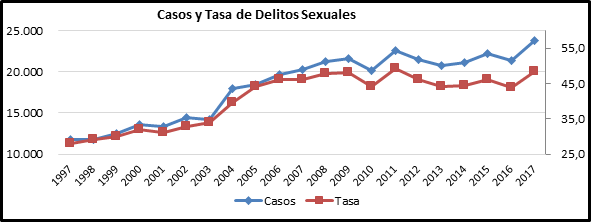 Fuente: Revista Forensis 1997-2017 - Instituto Nacional de Medicina Legal y Ciencias Forenses. Es pertinente mencionar que para el año 2017, el 56% correspondió a niños de 5 a 13 años y el 86% de los casos (20.663) fueron a menores de edad. El aumento significa puntualmente que  las penas que se han impuesto no están siendo disuasorias o existe un alto nivel de impunidad que incentiva a continuar cometiendo crímenes, es decir, la política pública de delito sexual no está dando ningún resultado positivo. Por otro lado la historia colombiana ha estado marcada por recurrentes ciclos de violencia, lo que ha hecho que nuestro país tenga una de las tasas más altas de homicidios del planeta. Como observamos en la siguiente grafica, durante los últimos años se ha presentado una reducción significativa de la tasa de Homicidios. Fuente: Revista Forensis 1997-2017 - Instituto Nacional de Medicina Legal y Ciencias Forenses. Pero aun continua siendo la tercera tasa de homicidios más alta de Sur América, solo superada por Venezuela y Brasil. La magnitud aumenta al compararla con países como Ecuador, Argentina y Bolivia, puesto que la tasa es casi 4 veces superior. El Sociólogo Eduardo Pizarro Leongómez identifico un ciclo vicioso respecto a la impunidad y el aumento de delito: "la impunidad genera un clima propicio para que la criminalidad aumente (dado que los delincuentes se sienten motivados para seguir delinquiendo ante la usencia de sanción) y, a su turno, el aumento de la criminalidad erosiona a la justicia y por lo tanto, dispara la impunidad". Esta herramienta busca fortalecer la eficiencia judicial y un mejor aprovechamiento de los recursos destinados para la justicia, puesto que ya sea "por permitir que los crímenes se resuelvan más rápido o por permitir mayor agilidad en el proceso de judicialización consolidado la evidencia".Antes de abordar las experiencias internacionales, a partir de las discusiones durante el primer debate considere necesario desarrollar el concepto de lo que se entiende por perfil genético o huella genética. Consiste en la información contenida en las secuencias de ADN de cada persona y, a excepción de los gemelos monocigóticos, es diferente para cada individuo. Esto permite emplearlo como una especie de identificador personal e intransferible para cada persona, como si se tratase de un DNI o de la matrícula de un coche.EXPERIENCIA INTERNACIONAL En el contexto internacional en la Unión Europea se ha investigado la eficiencia de las Bases de Perfiles genéticos como herramienta que potencialice la justicia y desincentive el crimen. Las discusiones científicas han girado en torno a la eficiencia de estos avances tecnológicos, centrándose en los cotejos exitosos entre muestras tomadas de víctimas y los perfiles que componen la base de datos. Fuente: ENFSI - EUROPEAN NETWORK OF FORENSIC SCIENCE INSTITUTES 2016Aunque se considera que los resultados son inconclusos y que requiere más investigación para poder determinar la eficiencia. Por un lado hay quienes consideran que al aumentar el número de Perfiles Genéticos se puede obtener mayor probabilidad de éxito de un cotejo con material genético de un crimen, como sucede en el caso Ingles, lo cual es una visión expansiva. Pero también existe otra orientación que argumenta que el tamaño de los perfiles genéticos no tiene una relación tan directa con los cotejos como sucede en el caso Sueco, lo cual se considera como una visión restrictiva. Estas dos visiones han llevado a que se centre gran parte de la investigación en torno a la inclusión y exclusión de perfiles genéticos ya que determinan el tamaño de los bancos genéticos. Fuente: Santos, F., Machado, H., & Silva, S. (2013). Forensic DNA databases in European countries: is size linked to performance? Life Sciences, Society and Policy, 9, 12. http://doi.org/10.1186/2195-7819-9-12Como podemos observar de la anterior grafica no hay un concepto generalizado en torno a la inclusión y exclusión de perfiles. Los efectos positivos de la visión expansiva es que permite un crecimiento rápido perfiles genéticos, así aumentando la probabilidad de cotejo. Mientras que por el lado de la visión restrictiva al limitarse a solo sospechosos o condenados de algunos crímenes violentos, genera mayor seriedad a la base de datos, igualmente mantener almacenado información de personas no convictas y ya no sospechosas puede generar estigmatización y afectar los derechos a la privacidad de los individuos. Por lo cual bajo un criterio de mayores garantías para el individuo procedemos a proponer la adopción del criterio francés, es decir el modelo restrictivo, ya que genera garantías para las personas inocentes que son incluidas y genera un tiempo prudencial para la eliminación posterior al cumplimiento de la pena. Existen diversos criterios de adopción de medidas internacionales para este banco genético, pero en primer debate se optó por tomar el criterio francés que consiste en: Criterio de Inclusión en el Perfil: Sospechosos e individuos convictos por crímenes de alto Impacto (Listado)Criterio de Remoción del Perfil: Convictos con penas cumplidas de 40 años o cuando el individuo cumpla 80 años. Para sospechosos cuando su retención no es necesaria por autoridad oficial o por solicitud del interesado.Dando así  un criterio de mayores garantías para el individuo, es decir el modelo restrictivo, ya que genera garantías para las personas inocentes que son incluidas y genera un tiempo prudencial para la eliminación posterior al cumplimiento de la pena.PLIEGO DE MODIFICACIONES PROPOSICIÓNPor las anteriores consideraciones, solicito a los miembros  de la Plenaria de la Cámara de Representantes, dar segundo debate al P Proyecto de Ley Estatutaria  068 C- de 2019 “POR MEDIO DE LA CUAL SE CREA EL BANCO NACIONAL DE DATOS GENÉTICOS VINCULADOS A LA COMISIÓN DE DELITOS VIOLENTOS DE ALTO IMPACTO” en el texto plasmado en el pliego de modificaciones. Cordialmente,JOHN JAIRO HOYOS GARCIAPonenteTEXTO PARA SEGUNDO DEBATE DEL PROYECTO DE LEY ESTATUTARIA No. 068 DE 2019 CÁMARA“POR MEDIO DE LA CUAL SE CREA EL BANCO NACIONAL DE DATOS GENÉTICOS VINCULADOS A LA COMISIÓN DE DELITOS VIOLENTOS DE ALTO IMPACTO"EL CONGRESO DE COLOMBIADECRETA:ARTÍCULO 1. Creación: Créase, con cargo al Estado y bajo la dirección y coordinación del Instituto Nacional de Medicina Legal y Ciencias Forenses, el Banco Nacional de Datos Genéticos vinculados a la comisión de Delitos violentos de alto impacto en Colombia.ARTÍCULO 2. Definiciones: Para efectos de la presente ley se tendrán en cuenta las siguientes definiciones:a) Perfil Genético: Es un patrón de fragmentos cortos de ADN ordenados de acuerdo a su tamaño que son característicos de cada individuo. Dicho patrón es fácilmente convertible en un sencillo código numérico de fácil almacenamiento y comparación con un alto poder de discriminación.b) Banco de Perfiles Genéticos: Es una base de datos que contiene los perfiles genéticos obtenidos a partir de las muestras biológicas recuperadas de los restos humanos de las personas.c) Genotipo: Es el contenido genético de un organismo. La clase de la que se es miembro según el estado de los factores hereditarios internos de un organismo, sus genes y por extensión su genoma.d) Fenotipo: Son las propiedades observables de un organismo. La clase de la que se es miembro según las cualidades físicas observables en un organismo, incluyendo su morfología, fisiología y conducta a todos los niveles de descripción.e) Células Epiteliales: Son un tipo de células que recubren las superficies del cuerpo. Están en la piel, los vasos sanguíneos, el tracto urinario y los órganos.f) Delitos violentos de alto impacto: Se entenderán como delitos violentos de alto impacto los delitos de homicidios (C.P. Art.103); homicidio agravado (C.P. Art.104); feminicidio (C.P. Art.104ª); feminicidio agravado (C.P. Art.104b);homicidio preterintencional (C.P. Art.105); incapacidad para trabajar o enfermedad (C.P. Art.112); deformidad (C.P. Art.; 113); perturbación funcional (C.P. Art.114); perdida anatómica o funcional de un órgano o miembro (C.P. Art.116); lesiones con agentes químicos, ácidos y/o sustancias similares (C.P. Art.116ª); tortura (C.P. Art. 178); acceso carnal violento (C.P. Art.205); acto sexual violento (C.P. Art.206); acceso carnal o acto sexual en persona puesta en incapacidad de resistir(C.P. Art.207); acceso carnal abusivo con menor de catorce años (C.P. Art. 208); actos sexuales con menor de catorce años (C.P. Art. 209); acceso carnal o acto sexual abusivo con incapaz de resistir (C.P. Art.210) y  acoso sexual (C.P. Art.210ª), y en las normas que los modifiquen, adicionen o sustituyan.ARTICULO 3. Funciones: En virtud de la dirección y coordinación nacional del Banco Nacional de Datos Genéticos vinculados a la comisión de Delitos violentos de alto impacto, el Instituto Nacional de Medicina Legal y Ciencias Forenses tendrá las siguientes funciones:a) Ingreso, búsqueda, eliminación, reporte de coincidencias y control de calidad de perfiles genéticos; y laboratorios especializados que procesen las muestras positivas analizadas en los laboratorios de biología y genética del mismo Instituto.b) Igualmente se encargará de hacer seguimiento y capacitar a los diferentes organismos que hacen parte del Sistema de Medicina Legal y Ciencias Forenses, respecto al procedimiento de toma de muestra y cadena de custodia.El Gobierno Nacional reglamentará su funcionamiento en un plazo no mayor de ocho (8) meses contados a partir de la entrada en vigencia de la presente leyARTICULO 4°. Almacenamiento, Sistematización y toma de material genético - El Instituto Nacional de Medicina Legal y Ciencias Forenses almacenará y sistematizará en el Banco Nacional de Datos Genéticos vinculados a la comisión de Delitos violentos de alto impacto, la información genética asociada con las muestras o evidencias biológicas que hubieren sido obtenidas en desarrollo de valoraciones médico legales o necropsias practicadas en el Instituto Nacional de Medicina Legal y Ciencias Forenses, a víctimas de delitos violentos de alto impacto previo consentimiento informado, donde pueda recuperarse evidencia biológica potencialmente vinculante de un posible agresor. Igualmente se almacenará la información genética asociada con las muestras biológicas que se recuperen en el lugar de los hechos.En el marco del Sistema de Medicina Legal y Ciencias Forenses, en los municipios y/o departamentos donde no se encuentre una sede o personal de ese Instituto, serán los Hospitales o en su defecto las Clínicas privadas quienes se encarguen de recaudar las muestras biológicas de las que trata la presente ley, conforme a lo establecido en el procedimiento de cadena de custodia para asegurar su capacidad demostrativa, así como la ejecución de los procedimientos para su conservación, y enviarlas de forma inmediata al Instituto Nacional de Medicina Legal y Ciencias Forenses para su procesamiento e inscripción en el Banco.Incurrirá en multa de diez (10) a cincuenta (50) salarios mínimos legales vigentes el representante legal de las clínicas u hospitales públicos o privados, cada vez que no reporte de las pruebas biológicas referidas en el presente artículo. Adicionalmente, será causal de mala conducta para el representante legal de aquellas clínicas u hospitales que sean de carácter público.El Gobierno Nacional en un plazo no mayor a seis (6) meses reglamentará lo concerniente al protocolo de envío de muestras para el estudio del ADN.PARAGRAFO PRIMERO: El Banco Nacional de Datos Genéticos dispondrá lo necesario para la conservación de un modo inviolable e inalterable de los archivos de información genética y de las muestras obtenidas.PARAGRAFO SEGUNDO: La información obrante en el Banco será mantenida de forma permanente, salvo lo dispuesto en el artículo 7 de la presente Ley.ARTICULO 5. Información Genética. La información genética registrada consistirá en el registro alfanumérico personal elaborado exclusivamente sobre la base de genotipos, que sean polimórficos en la población, y que carezcan de asociación directa en la expresión de genes y aporten sólo información identificatoria apta para ser sistematizada y codificada en una base de datos informatizada.En ningún caso podrá utilizarse el material genético registrado para conocer y/o comunicar información de otras esferas del individuo que puedan encontrarse en su genoma, como la predisposición a enfermedades, rasgos de personalidad y en general, cualquier otro dato que no se relacione con el objeto de la presente ley, los cuales se encuentran sometidas a la reserva propia del proceso penal..ARTICULO 6. Inclusión de Perfiles Genéticos. El Banco Nacional de Datos Genéticos almacenará y administrará los perfiles de ADN de acusados o detenidos de delitos violentos de alto impacto, con el control necesario para evitar su uso inadecuado ya sea por discriminación genética de las personas o por asociación de perfiles genéticos a comunidades en riesgo de discriminación.En el Banco Nacional de Datos Genéticos se incluirán los perfiles genéticos en las siguientes categorías:1. Perfiles de ADN obtenidos de fluidos biológicos, manchas, fragmentos de tejidos o células epiteliales de contacto, sin titular identificado, es decir, de los cuales no se conoce el individuo origen, recuperados sobre las víctimas o en el lugar de los hechos, que tengan potencial de evidencia demostrativa en el contexto de una investigación criminal. Las Regiones de ADN utilizadas en el análisis de estas muestras, sólo permitirán conocer la identidad de la persona y su sexo genético. Adicionalmente, y sólo con fines de investigación criminalística, podrá usarse información obtenida del ADN, sobre rasgos fenotípicos (color de cabello, color de ojos, edad probable) y ancestralidad de una muestra biológica sin titular.2. Perfiles de ADN obtenidos de personas vivas o muertas, de quienes se conoce su identidad, que han sido vinculados al proceso judicial ya sea como indiciados, imputados o condenados con sentencia ejecutoriada, que hayan aportado voluntariamente su muestra en presencia de su apoderado.La edad de la persona vinculada como posible agresor no será impedimento para la toma de la muestra, podrán incluirse los menores de edad, previa orden de autoridad judicial competente y con acompañamiento de sus representantes legales. Una vez que la sentencia condenatoria se encuentre en firme, el juez o tribunal ordenará de oficio los exámenes tendientes a lograr la identificación genética y su inscripción en el Banco Nacional de Datos Genéticos. Se tomaran muestra de criminales condenados existentes a la fecha de entrada en vigencia de la presente ley y se hará sobre la población carcelaria del país condenados por los delitos violentos de alto impacto. En el caso donde sea de utilidad tomar y perfilar genéticamente la muestra de una víctima, esta sólo podrá hacerse bajo la firma y consentimiento informado expreso para los fines específicos y con la obligación de eliminarse tanto la muestra biológica, como su perfil de ADN, una vez cumplido su objetivo en la investigación.3. Se incluyen los perfiles genéticos provenientes de vestigios biológicos obtenidos como evidencia abandonada por persona conocida, siempre que la muestra sea recuperada, se encuentre fuera de la esfera del dominio del titular, por lo que no se requerirá de su consentimiento para la toma y el análisis. Estos elementos podrán obtenerse exclusivamente para uso en la investigación criminalística.ARTÍCULO 7°. Exclusión de Perfiles Genéticos. Serán excluidos del Banco Nacional de Datos Genéticos vinculados a la comisión de Delitos violentos de alto impacto, bajo los siguientes criterios.a) Para personas condenadas por delitos que afecten la vida, la libertad, la libertad sexual o propiedad (con violencia) serán excluidos 40 años después del cumplimiento de su condena o cuando el individuo alcance la edad de 80 años.b) Cuando se determine que hay ausencia de responsabilidad penal o haya cesación de la acción penal o se aplique alguna de las causales para terminar de la acción o sanción penal, se excluirá del Banco de datos una vez no se considere necesaria su retención por parte una entidad judicial o por solicitud del mismo.ARTÍCULO 8°. De los procedimientos de búsqueda de los Perfiles Genéticos en el Banco: El Instituto Nacional de Medicina Legal creará las secciones o índices de perfiles genéticos que sean necesarios para apoyar la investigación judicial de los delitos que trata la presente ley, en los cuales podrá realizar dos tipos de consultas:1. Búsquedas aleatorias periódicas: Se realizará entre elementos probatorios de origen desconocido, mientras no se conozca su origen, estos perfiles no son sujetos de derechos y puede disponerse de ellos para búsquedas periódicas que programará el Instituto Nacional de Medicina Legal sin que se requiera orden judicial específica ni control de legalidad para tomarlos, procesarlos e ingresarlos al Banco y buscarlos contra el mismo u otro índice o categoría.En todo caso, el Instituto Nacional de Medicina Legal garantizará la seguridad de las bases de datos en general y los componentes de software y hardware para evitar la pérdida o alteración de los registros contenidos en el Banco.También podrán ser objeto de búsqueda aleatoria las evidencias abandonadas que se ajusten a las condiciones de legalidad descritas anteriormente.2. Búsquedas Dirigidas o Selectivas: Podrá ser objeto de búsquedas dirigidas o selectivas en el Banco aquellos perfiles genéticos de personas identificadas, indiciadas, imputadas o condenadas, sólo en respuesta a órdenes judiciales específicas y siempre que exista control de legalidad previo realizado por un juez de garantías.ARTICULO 9. Prohibición del uso de material Genético. Se prohíbe la utilización de cualquier componente de material genético para fines distintos a los previstos en esta ley.Quien utilice indebidamente el material genético dispuesto en el banco de datos genético, incurrirá en falta disciplinaria gravísima, multa de diez (10) a cincuenta (50) salarios mínimos legales mensuales vigentes e inhabilitación para el ejercicio de derechos y funciones públicas por cinco (5) años, sin perjuicio de las demás sanciones a las que haya lugar.ARTÍCULO 10°. Los exámenes genéticos se practicarán en los laboratorios debidamente acreditados por el Organismo Nacional de Acreditación – ONAC, quién deberá, previos exámenes necesarios, determinar si cada laboratorio cumple con las exigencias técnicas y legales correspondientes para ser acreditados como institución adecuada para la realización de los exámenes correspondientes.ARTÍCULO 11º. La presente ley rige a partir de su publicación y deroga todas las normas que le sean contrarias.JOHN JAIRO HOYOS GARCIA Representante a la CámaraArticuladoContenido Proyecto de Ley Estatutaria 068c de 2019ARTICULO 1Creación del de Banco Nacional de Datos Genéticos a cargo del Estado y bajo dirección del Instituto Nacional de Medicina Legal y Ciencias ForensesARTICULO 2Definiciones aplicables al proyecto de Ley.ARTICULO 3Funciones del Instituto Nacional de Medicina Legal y Ciencias Forenses, en relación con el Banco Nacional de Datos Genéticos.ARTICULO 4Almacenamiento, Sistematización y toma de material genéticoARTICULO 5Información GenéticaARTICULO 6Inclusión de Perfiles GenéticosARTICULO 7Exclusión de Perfiles Genéticos ARTICULO 8Procedimiento de Búsqueda de los Perfiles Genéticos en el BancoARTICULO 9Prohibición del uso de material Genético. ARTICULO 10Certificación de Laboratorios ARTICULO 11Vigencia PaísTasa de Homicidios 2017Chile3.5Ecuador5.8Argentina6.0Surinam6.0Bolivia6.4Paraguay7.4Perú7.8Uruguay8.1Guyana Francesa13.3Guyana15.0Colombia24.2Brasil30.3Venezuela51.1PaísPoblaciónPersonas Incluidas en Base de DatosMuestras biológicas de procesos criminales.Cotejos Personas / MuestrasRelación de Cotejos Personas y muestrasBélgica10,400,00038,88345,2544,41311.3%Francia66,030,0003,282,418351,876158,9124.8%Alemania82,000,000857,666293,681176,57920.6%Hungría9,982,000148,3846,6861,4721.0%Irlanda4,200,0003,7662,1533228.6%Holanda17,000,000237,25468,33355,05023.2%Polonia38,200,00046,5797,1955971.3%Portugal10,300,0005,3392,0421001.9%España46,700,000324,56492,49642,89413.2%Suecia9,894,888153,00831,23550,29832.9%Dinamarca5,500,000116,43342,27527,72223.8%Finlandia5,475,866162,17220,26725,23415.6%Escocia5,500,000311,10718,72531,24910.0%Inglaterra y Gales53,700,0004,733,7551,747,2062,029,89242.9%PaísCriterio de Inclusión de perfilesCriterio de remoción de PerfilesBélgicaSospechosos e individuos convictos por crímenes de alto Impacto (Listado)Convictos con penas cumplidas de  30 años. Los perfiles genéticos son eliminados cuando se consideran ya no necesariosFranciaSospechosos e individuos convictos por crímenes de alto Impacto (Listado)Convictos con penas cumplidas de 40 años o cuando el individuo cumpla 80 años. Para sospechosos cuando su retención no es necesaria por autoridad oficial o por solicitud del interesado.AlemaniaSospechosos de crímenes e individuos convictos por crímenes de alto impacto o reincidentes de otros crímenesLos perfiles son revisados cada 10 años (Adultos), 5 años (Jóvenes) o 2 años (Niños) luego de la inclusión. La remoción de perfiles de convictos depende de decisión judicial.HungríaConvictos o individuos sospechosos de crímenes punibles por sentencias mayores a 5 años (o según el delito con sentencia menor como el trafico de drogas)Sospechosos, son eliminados luego de cumplida  la sospecha, convictos 20 años después de terminar la pena cumplida.IrlandaSospechosos, convictos de crímenes punibles con penas mayores a 5 años y ex convictos.Sospechosos son removidos luego de 10 años de finalizada la diligencia judicial, o 5 años para casos menores. Convictos de manera indefinida.ItaliaIndividuos arrestados y convictos de crímenes premeditadosIndividuos arrestados o retenidos  en custodia  son eliminados luego de que se levante la sospecha. Convictos luego de 20 años de la toma de la muestra. No puede mantenerse un perfil por más de 40 años.HolandaSospechosos e individuos convictos de ofensas o crímenes de los cuales la custodia es preventiva o por orden judicial.Para convictos 30 años luego de su sentencia si la detención fue mayor a 6 años o 20 años luego de su muerte. Si la pena es menor a 6 años luego de 20 años de cumplimiento o 12 años luego de muerto. 
Sospechosos o convictos por delitos sexuales con menores, 80 años. El perfil genético es removido si no son sentenciados.Poloniasospechosos o convictos de un listado de crímenesSospechosos luego de cumplirse la diligencia judicial. Convictos luego de 35 añosPortugalIndividuos convictos por crímenes premeditados con sentencia de prisión de tres años o más. Por orden JudicialConvictos, luego que sus registro criminal sea anuladoEspañaIndividuos detenidos y aquellos convictos por un listado de crímenesIndividuos detenidos - el perfil genético se elimina al prescribir el crimen. Individuos convictos una vez prescriba el record criminal. ( A menos que una corte estatal lo solicite)SueciaConvictos que reciban sentencia no monetaria de más de 2 años.Sospechosos, una vez su diligencia judicial se de finalizada. Para convictos 10 años luego de terminada la sentencia.DinamarcaSospechosos o individuos convictos por sentencias mayores a 1 año y 6 mesesConvictos, dos años luego de su muerte o de cumplir 80 años.  Sospechosos, luego de 10 años de finalizada la diligencia judicial, a los 70 años o 2 años luego de su muerte.FinlandiaIndividuos sospechosos de crímenes punibles por sentencia mayor a 6 meses o convictos que reciban sentencias mayores a 3 años.Sospechosos 1 años luego de cumplida la diligencia judicial (por orden de un oficial judicial) o 10 años luego de la muerte de convicto.EscociaIndividuos detenidos por cualquier crimenSospechosos - Se elimina una vez finalizada la diligencia judicial o el periodo de detención con relación a crímenes sexuales o violentos. Los convictos tienen retención indefinida del perfil genético.InglaterraIndividuos detenidos por cualquier ofensaRetención indefinidaTexto Aprobado en primer debateModificaciones, a partir de las constancias radicadas durante el primer debateComentarioPROYECTO DE LEY ESTATUTARIA POR MEDIO DE LA CUAL SE CREA EL BANCO NACIONAL DE DATOS GENÉTICOS VINCULADOS A LA COMISIÓN DE DELITOS VIOLENTOS DE ALTO IMPACTOEL CONGRESO DE COLOMBIADECRETA:PROYECTO DE LEY ESTATUTARIA POR MEDIO DE LA CUAL SE CREA EL BANCO NACIONAL DE DATOS GENÉTICOS VINCULADOS A LA COMISIÓN DE DELITOS VIOLENTOS DE ALTO IMPACTOEL CONGRESO DE COLOMBIADECRETA:Se mantiene IgualARTICULO 1. Creación: Créase, con cargo al Estado y bajo la dirección y coordinación del Instituto Nacional de Medicina Legal y Ciencias Forenses, el Banco Nacional de Datos Genéticos vinculados a la comisión de Delitos violentos de alto impacto en Colombia.ARTICULO 1. Creación: Créase, con cargo al Estado y bajo la dirección y coordinación del Instituto Nacional de Medicina Legal y Ciencias Forenses, el Banco Nacional de Datos Genéticos vinculados a la comisión de Delitos violentos de alto impacto en Colombia.Se mantiene IgualARTÍCULO 2. Definiciones: Para efectos de la presente ley se tendrán en cuenta las siguientes definiciones:a) Perfil Genético: Es un patrón de fragmentos cortos de ADN ordenados de acuerdo a su tamaño que son característicos de cada individuo. Dicho patrón es fácilmente convertible en un sencillo código numérico de fácil almacenamiento y comparación con un alto poder de discriminación.b) Banco de Perfiles Genéticos: Es una base de datos que contiene los perfiles genéticos obtenidos a partir de las muestras biológicas recuperadas de los restos humanos de las personas.c) Genotipo: Es el contenido genético de un organismo. La clase de la que se es miembro según el estado de los factores hereditarios internos de un organismo, sus genes y por extensión su genoma.d) Fenotipo: Son las propiedades observables de un organismo. La clase de la que se es miembro según las cualidades físicas observables en un organismo, incluyendo su morfología, fisiología y conducta a todos los niveles de descripción.e) Células Epiteliales: Son un tipo de células que recubren las superficies del cuerpo. Están en la piel, los vasos sanguíneos, el tracto urinario y los órganos.f) Delitos violentos de alto impacto: Se entenderán como delitos violentos de alto impacto el delito de homicidios tipificado en el Libro II, Título I, Capitulo II de la Ley 599 de 2000 y todos aquellos delitos contra la Libertad e Integridad Sexuales: Son todos aquellos delitos tipificados en el Título IV de la ley 599 de 2000.ARTÍCULO 2. Definiciones: Para efectos de la presente ley se tendrán en cuenta las siguientes definiciones:a) Perfil Genético: Es un patrón de fragmentos cortos de ADN ordenados de acuerdo a su tamaño que son característicos de cada individuo. Dicho patrón es fácilmente convertible en un sencillo código numérico de fácil almacenamiento y comparación con un alto poder de discriminación.b) Banco de Perfiles Genéticos: Es una base de datos que contiene los perfiles genéticos obtenidos a partir de las muestras biológicas recuperadas de los restos humanos de las personas.c) Genotipo: Es el contenido genético de un organismo. La clase de la que se es miembro según el estado de los factores hereditarios internos de un organismo, sus genes y por extensión su genoma.d) Fenotipo: Son las propiedades observables de un organismo. La clase de la que se es miembro según las cualidades físicas observables en un organismo, incluyendo su morfología, fisiología y conducta a todos los niveles de descripción.e) Células Epiteliales: Son un tipo de células que recubren las superficies del cuerpo. Están en la piel, los vasos sanguíneos, el tracto urinario y los órganos.f) Delitos violentos de alto impacto: Se entenderán como delitos violentos de alto impacto los delitos de homicidios (C.P. Art.103); homicidio agravado (C.P. Art.104); feminicidio (C.P. Art.104ª); feminicidio agravado (C.P. Art.104b);homicidio preterintencional (C.P. Art.105); incapacidad para trabajar o enfermedad (C.P. Art.112); deformidad (C.P. Art.; 113); perturbación funcional (C.P. Art.114); perdida anatómica o funcional de un órgano o miembro (C.P. Art.116); lesiones con agentes químicos, ácidos y/o sustancias similares (C.P. Art.116ª); tortura (C.P. Art. 178); acceso carnal violento (C.P. Art.205); acto sexual violento (C.P. Art.206); acceso carnal o acto sexual en persona puesta en incapacidad de resistir(C.P. Art.207); acceso carnal abusivo con menor de catorce años (C.P. Art. 208); actos sexuales con menor de catorce años (C.P. Art. 209); acceso carnal o acto sexual abusivo con incapaz de resistir (C.P. Art.210) y  acoso sexual (C.P. Art.210ª), y en las normas que los modifiquen, adicionen o sustituyan. Para este artículo se presentaron dos constancias, una del Representante Gabriel Vallejo y otra del Representante Juan Carlos Lozada. Se decidió acoger la segunda puesto que describe detalladamente los delitos que serán incluidos en el banco de datos genético, además puesto que amplía el marco con el cual se había presentado el Proyecto, generando un mayor alcance. ARTICULO 3. Funciones: En virtud de la dirección y coordinación nacional del Banco Nacional de Datos Genéticos vinculados a la comisión de Delitos violentos de alto impacto, el Instituto Nacional de Medicina Legal y Ciencias Forenses tendrá las siguientes funciones:a) Ingreso, búsqueda, eliminación, reporte de coincidencias y control de calidad de perfiles genéticos; y laboratorios especializados que procesen las muestras positivas analizadas en los laboratorios de biología y genética del mismo Instituto.b) Igualmente se encargara de hacer seguimiento y capacitar a los diferentes organismos que hacen parte del Sistema de Medicina Legal y Ciencias Forenses, respecto al procedimiento de toma de muestra y cadena de custodia.El Gobierno Nacional reglamentará su funcionamiento en un plazo no mayor de ocho (8) meses contados a partir de la entrada en vigencia de la presente leyARTICULO 3. Funciones: En virtud de la dirección y coordinación nacional del Banco Nacional de Datos Genéticos vinculados a la comisión de Delitos violentos de alto impacto, el Instituto Nacional de Medicina Legal y Ciencias Forenses tendrá las siguientes funciones:a) Ingreso, búsqueda, eliminación, reporte de coincidencias y control de calidad de perfiles genéticos; y laboratorios especializados que procesen las muestras positivas analizadas en los laboratorios de biología y genética del mismo Instituto.b) Igualmente se encargara de hacer seguimiento y capacitar a los diferentes organismos que hacen parte del Sistema de Medicina Legal y Ciencias Forenses, respecto al procedimiento de toma de muestra y cadena de custodia.El Gobierno Nacional reglamentará su funcionamiento en un plazo no mayor de ocho (8) meses contados a partir de la entrada en vigencia de la presente leySe mantiene el texto aprobado en primer debateARTICULO 4°. Almacenamiento, Sistematización y toma de material genético - El Instituto Nacional de Medicina Legal y Ciencias Forenses almacenará y sistematizará en el Banco Nacional de Datos Genéticos vinculados a la comisión de Delitos violentos de alto impacto, la información genética asociada con las muestras o evidencias biológicas que hubieren sido obtenidas en desarrollo de valoraciones médico legales o necropsias practicadas en el Instituto Nacional de Medicina Legal y Ciencias Forenses, a víctimas de delitos violentos de alto impacto, donde a juicio del forense, pueda recuperarse evidencia biológica potencialmente vinculante de un posible agresor. Igualmente se almacenará la información genética asociada con las muestras biológicas que se recuperen en el lugar de los hechos.En el marco del Sistema de Medicina Legal y Ciencias Forenses, en los municipios y/o departamentos donde no se encuentre una sede o personal de ese Instituto, serán los Hospitales o en su defecto las Clínicas privadas quienes se encarguen de recaudar las muestras biológicas de las que trata la presente ley, conforme a lo establecido en el procedimiento de cadena de custodia para asegurar su capacidad demostrativa, así como la ejecución de los procedimientos para su conservación, y enviarlas de forma inmediata al Instituto Nacional de Medicina Legal y Ciencias Forenses para su procesamiento e inscripción en el Banco.Será causal de mala conducta del representante legal del hospital o clínica el no reporte de las pruebas biológicas de las que habla el presente artículo. Para clínicas u hospitales privados que no reporten las pruebas biológicas de las que habla en el presente artículo, incurrirán en una multa. El Gobierno Nacional en un plazo no mayor a seis (6) meses reglamentará lo concerniente al protocolo de envío de muestras para el estudio del ADN y las sanciones correspondientes.PARAGRAFO PRIMERO: El Banco Nacional de Datos Genéticos dispondrá lo necesario para la conservación de un modo inviolable e inalterable de los archivos de información genética y de las muestras obtenidas.PARAGRAFO SEGUNDO: La información obrante en el Banco será mantenida de forma permanente.ARTICULO 4°. Almacenamiento, Sistematización y toma de material genético - El Instituto Nacional de Medicina Legal y Ciencias Forenses almacenará y sistematizará en el Banco Nacional de Datos Genéticos vinculados a la comisión de Delitos violentos de alto impacto, la información genética asociada con las muestras o evidencias biológicas que hubieren sido obtenidas en desarrollo de valoraciones médico legales o necropsias practicadas en el Instituto Nacional de Medicina Legal y Ciencias Forenses, a víctimas de delitos violentos de alto impacto previo consentimiento informado, donde a juicio del forense, pueda recuperarse evidencia biológica potencialmente vinculante de un posible agresor. Igualmente se almacenará la información genética asociada con las muestras biológicas que se recuperen en el lugar de los hechos.En el marco del Sistema de Medicina Legal y Ciencias Forenses, en los municipios y/o departamentos donde no se encuentre una sede o personal de ese Instituto, serán los Hospitales o en su defecto las Clínicas privadas quienes se encarguen de recaudar las muestras biológicas de las que trata la presente ley, conforme a lo establecido en el procedimiento de cadena de custodia para asegurar su capacidad demostrativa, así como la ejecución de los procedimientos para su conservación, y enviarlas de forma inmediata al Instituto Nacional de Medicina Legal y Ciencias Forenses para su procesamiento e inscripción en el Banco.Será Incurrirá en multa de diez (10) a cincuenta (50) salarios mínimos legales vigentes el representante legal de las clínicas u hospitales públicos o privados, cada vez que causal de mala conducta del representante legal del hospital o clínica el no reporte de las pruebas biológicas de las que habla referidas en el presente artículo. Para clínicas u hospitales privados que no reporten las pruebas biológicas de las que habla en el presente artículo, incurrirán en una multa. Adicionalmente, será causal de mala conducta para el representante legal de aquellas clínicas u hospitales que sean de carácter público.El Gobierno Nacional en un plazo no mayor a seis (6) meses reglamentará lo concerniente al protocolo de envío de muestras para el estudio del ADN y las sanciones correspondientes.PARAGRAFO PRIMERO: El Banco Nacional de Datos Genéticos dispondrá lo necesario para la conservación de un modo inviolable e inalterable de los archivos de información genética y de las muestras obtenidas.PARAGRAFO SEGUNDO: La información obrante en el Banco será mantenida de forma permanente, salvo lo dispuesto en el artículo 7 de la presente Ley.El representante Juan Carlos Losada presente tres constancias respecto al texto aprobado, se incluyen las tres. ARTICULO 5. Información Genética. La información genética registrada consistirá en el registro alfanumérico personal elaborado exclusivamente sobre la base de genotipos, que sean polimórficos en la población, y que carezcan de asociación directa en la expresión de genes y aporten sólo información identificatoria apta para ser sistematizada y codificada en una base de datos informatizada.La información genética registrada en ningún caso podrá conocer y/o comunicar información de otras esferas del individuo que puedan encontrarse en su genoma, como la predisposición a enfermedades, rasgos de personalidad y en general otros datos que no se relacionen con el objeto de la presente ley.ARTICULO 5. Información Genética. La información genética registrada consistirá en el registro alfanumérico personal elaborado exclusivamente sobre la base de genotipos, que sean polimórficos en la población, y que carezcan de asociación directa en la expresión de genes y aporten sólo información identificatoria apta para ser sistematizada y codificada en una base de datos informatizada.La información genética registrada en ningún caso podrá conocer y/o comunicar información de otras esferas del individuo que puedan encontrarse en su genoma, como la predisposición a enfermedades, rasgos de personalidad y en general otros datos que no se relacionen con el objeto de la presente leyEn ningún caso podrá utilizarse el material genético registrado para conocer y/o comunicar información de otras esferas del individuo que puedan encontrarse en su genoma, como la predisposición a enfermedades, rasgos de personalidad y en general, cualquier otro dato que no se relacione con el objeto de la presente ley, los cuales se encuentran sometidas a la reserva propia del proceso penal. El representante Gabriel Santos García, presento una constancia que mejora la redacción del segundo inciso del artículo la cual fue incluida en el texto. ARTICULO 6. Inclusión de Perfiles Genéticos. El Banco Nacional de Datos Genéticos almacenará y administrará los perfiles de ADN de acusados o detenidos de delitos violentos de alto impacto, con el control necesario para evitar su uso inadecuado ya sea por discriminación genética de las personas o por asociación de perfiles genéticos a comunidades en riesgo de discriminación.En el Banco Nacional de Datos Genéticos se incluirán los perfiles genéticos en las siguientes categorías:1. Perfiles de ADN obtenidos de fluidos biológicos, manchas, fragmentos de tejidos o células epiteliales de contacto, sin titular identificado, es decir, de los cuales no se conoce el individuo origen, recuperados sobre las víctimas o en el lugar de los hechos, que tengan potencial de evidencia demostrativa en el contexto de una investigación criminal. Las Regiones de ADN utilizadas en el análisis de estas muestras, sólo permitirán conocer la identidad de la persona y su sexo genético. Adicionalmente, y sólo con fines de investigación criminalística, podrá usarse información obtenida del ADN, sobre rasgos fenotípicos (color de cabello, color de ojos, edad probable) y ancestralidad de una muestra biológica sin titular.2. Perfiles de ADN obtenidos de personas vivas o muertas, de quienes se conoce su identidad, que han sido vinculados al proceso judicial ya sea como indiciados, imputados o condenados con sentencia ejecutoriada, que hayan aportado voluntariamente su muestra en presencia de su apoderado.La edad de la persona vinculada como posible agresor no será impedimento para la toma de la muestra, podrán incluirse los menores de edad, previa autorización del juez de conocimiento.Una vez que la sentencia condenatoria se encuentre en firme, el juez o tribunal ordenará de oficio los exámenes tendientes a lograr la identificación genética y su inscripción en el Banco Nacional de Datos Genéticos. Se realizará el perfilamiento de criminales condenados existentes a la fecha de entrada en vigencia de la presente ley y se hará sobre la población carcelaria del país condenados por delitos contra la libertad y formación sexual haciendo énfasis en la diferenciación de victimas menores de edad y los delitos contra la vida y la integridad personal, especialmente el homicidio serial.En el caso donde sea de utilidad tomar y perfilar genéticamente la muestra de una víctima, esta sólo podrá hacerse bajo la firma y consentimiento informado expreso para los fines específicos y con la obligación de eliminarse tanto la muestra biológica, como su perfil de ADN, una vez cumplido su objetivo en la investigación.3. Se incluyen los perfiles genéticos provenientes de vestigios biológicos obtenidos como evidencia abandonada por persona conocida, siempre que la muestra sea recuperada, se encuentre fuera de la esfera del dominio del titular, por lo que no se requerirá de su consentimiento para la toma y el análisis. Estos elementos podrán obtenerse exclusivamente para uso en la investigación criminalística.ARTICULO 6. Inclusión de Perfiles Genéticos. El Banco Nacional de Datos Genéticos almacenará y administrará los perfiles de ADN de acusados o detenidos de delitos violentos de alto impacto, con el control necesario para evitar su uso inadecuado ya sea por discriminación genética de las personas o por asociación de perfiles genéticos a comunidades en riesgo de discriminación.En el Banco Nacional de Datos Genéticos se incluirán los perfiles genéticos en las siguientes categorías:1. Perfiles de ADN obtenidos de fluidos biológicos, manchas, fragmentos de tejidos o células epiteliales de contacto, sin titular identificado, es decir, de los cuales no se conoce el individuo origen, recuperados sobre las víctimas o en el lugar de los hechos, que tengan potencial de evidencia demostrativa en el contexto de una investigación criminal. Las Regiones de ADN utilizadas en el análisis de estas muestras, sólo permitirán conocer la identidad de la persona y su sexo genético. Adicionalmente, y sólo con fines de investigación criminalística, podrá usarse información obtenida del ADN, sobre rasgos fenotípicos (color de cabello, color de ojos, edad probable) y ancestralidad de una muestra biológica sin titular.2. Perfiles de ADN obtenidos de personas vivas o muertas, de quienes se conoce su identidad, que han sido vinculados al proceso judicial ya sea como indiciados, imputados o condenados con sentencia ejecutoriada, que hayan aportado voluntariamente su muestra en presencia de su apoderado.La edad de la persona vinculada como posible agresor no será impedimento para la toma de la muestra, podrán incluirse los menores de edad, previa autorización y del juez de conocimiento orden de autoridad judicial competente y con acompañamiento de su representantes legales. Una vez que la sentencia condenatoria se encuentre en firme, el juez o tribunal ordenará de oficio los exámenes tendientes a lograr la identificación genética y su inscripción en el Banco Nacional de Datos Genéticos. Se realizará el perfilamiento tomaran muestra de criminales condenados existentes a la fecha de entrada en vigencia de la presente ley y se hará sobre la población carcelaria del país condenados por los delitos violentos de alto impacto. delitos contra la libertad y formación sexual haciendo énfasis en la diferenciación de victimas menores de edad y los delitos contra la vida y la integridad personal, especialmente el homicidio serial.En el caso donde sea de utilidad tomar y perfilar genéticamente la muestra de una víctima, esta sólo podrá hacerse bajo la firma y consentimiento informado expreso para los fines específicos y con la obligación de eliminarse tanto la muestra biológica, como su perfil de ADN, una vez cumplido su objetivo en la investigación.3. Se incluyen los perfiles genéticos provenientes de vestigios biológicos obtenidos como evidencia abandonada por persona conocida, siempre que la muestra sea recuperada, se encuentre fuera de la esfera del dominio del titular, por lo que no se requerirá de su consentimiento para la toma y el análisis. Estos elementos podrán obtenerse exclusivamente para uso en la investigación criminalística.Para este artículo se presentaron cinco constancias, tres del representante Juan Carlos Losada, una del Representante Gabriel Vallejo y otra del Representante Gabriel Santos. Respecto a la modificación propuesta por el Representante Losada, en cuanto al primer inciso, no se acoge ya que de eliminarse la posibilidad de muestras de acusados o detenidos, se pierde la eficiencia que puede brindarle esta herramienta para la justicia.En el numeral dos en su primer inciso, el representante losada proponer una modificación la cual no es acogida por las razones anteriormente expuestas.En cuanto al segundo inciso, de la constancia propuesta por los representantes vallejo y losada se acoge una nueva redacción. Respecto a la modificación que se proponen en numeral 2 inciso 5, se mantiene el texto aprobado, ya que al eliminar la toma de muestras de la población carcelaria, se pueden resolver varios casos abiertos o cotejar información que esclarezca casos de homicidas en serie. Igualmente no se acoge la constancia del Representante Gabriel Santos, que pretende eliminar la posibilidad de muestras de menores de edad, ya que se limitaría la efectividad del Banco de Datos Genético.ARTICULO 7. Exclusión de Perfiles Genéticos. Serán excluidos del Banco Nacional de Datos Genéticos vinculados a la comisión de delitos violentos de alto impacto, bajo los siguientes criterios:a) Para personas condenadas por delitos que afecten la vida, la libertad, la libertad sexual o propiedad (con violencia) serán excluidos 40 años después del cumplimiento de su condena o cuando el individuo alcance la edad de 80 años.b) Cuando se determine que hay ausencia de responsabilidad penal o haya cesación de la acción penal o se aplique alguna de las causales para terminar la acción o sanción penal, se excluirá del Banco de datos una vez no se considere necesaria su retención por parte de una autoridad judicial o por solicitud del mismo.ARTICULO 7. Exclusión de Perfiles Genéticos. Serán excluidos del Banco Nacional de Datos Genéticos vinculados a la comisión de delitos violentos de alto impacto, bajo los siguientes criterios:a) Para personas condenadas por delitos que afecten la vida, la libertad, la libertad sexual o propiedad (con violencia) serán excluidos 40 años después del cumplimiento de su condena o cuando el individuo alcance la edad de 80 años.b) Cuando se determine que hay ausencia de responsabilidad penal o haya cesación de la acción penal o se aplique alguna de las causales para terminar la acción o sanción penal, se excluirá del Banco de datos una vez no se considere necesaria su retención por parte de una autoridad judicial o por solicitud del mismo.Se presentaron dos constancias respecto a este articulo una del representante Juan Carlos Losada y de  Juanita Goebertus.No se acoge la modificación propuesta por el representante Losada, ya que no solo se pretende incluir en la base de datos personas condenadas, por otro lado los tiempos incluidos para la exclusión se tomó a partir de experiencias internacionales y de la esperanza de vida para Colombia.No se incluye la modificación propuesta por la representante Goebertus, ya que podría ir en contravía del conocimiento a la verdad que podría esperar las víctimas, ya que al eliminar las muestras luego del fallecimiento, desaparecería información que puede esclarecer casos aun no resueltos.  ARTICULO 8. De los procedimientos de búsqueda de los Perfiles Genéticos en el Banco Nacional de Datos Genéticos: El Instituto Nacional de Medicina Legal creará las secciones o índices de perfiles genéticos que sean necesarios para apoyar la investigación judicial de los delitos que trata la presente ley, en los cuales podrá realizar dos tipos de consultas:1. Búsquedas aleatorias periódicas: Se realizará entre elementos probatorios de origen desconocido, mientras no se conozca su origen. Estos perfiles no son sujetos de derechos y pueden disponerse de ellos para búsquedas periódicas que programará el Instituto Nacional de Medicina Legal sin que se requiera orden judicial específica ni control de legalidad para tomarlos, procesarlos e ingresarlos al Banco Nacional de Datos Genéticos y buscarlos contra el mismo u otro índice o categoría.En todo caso, el Instituto Nacional de Medicina Legal garantizará la seguridad de las bases de datos en general y los componentes de software y hardware para evitar la pérdida o alteración de los registros contenidos en el Banco Nacional de Datos Genéticos.También podrán ser objeto de búsqueda aleatoria las evidencias abandonadas que se ajusten a las condiciones de legalidad descritas anteriormente.2. Búsquedas Dirigidas o Selectivas: Podrán ser objeto de búsquedas dirigidas o selectivas en el Banco Nacional de Datos Genéticos, aquellos perfiles genéticos de personas identificadas, indiciadas, imputadas o condenadas, sólo en respuesta a órdenes judiciales específicas y siempre que exista control de legalidad previo realizado por un juez de garantías.ARTICULO 8. De los procedimientos de búsqueda de los Perfiles Genéticos en el Banco Nacional de Datos Genéticos: El Instituto Nacional de Medicina Legal creará las secciones o índices de perfiles genéticos que sean necesarios para apoyar la investigación judicial de los delitos que trata la presente ley, en los cuales podrá realizar dos tipos de consultas:1. Búsquedas aleatorias periódicas: Se realizará entre elementos probatorios de origen desconocido, mientras no se conozca su origen. Estos perfiles no son sujetos de derechos y pueden disponerse de ellos para búsquedas periódicas que programará el Instituto Nacional de Medicina Legal sin que se requiera orden judicial específica ni control de legalidad para tomarlos, procesarlos e ingresarlos al Banco Nacional de Datos Genéticos y buscarlos contra el mismo u otro índice o categoría.En todo caso, el Instituto Nacional de Medicina Legal garantizará la seguridad de las bases de datos en general y los componentes de software y hardware para evitar la pérdida o alteración de los registros contenidos en el Banco Nacional de Datos Genéticos.También podrán ser objeto de búsqueda aleatoria las evidencias abandonadas que se ajusten a las condiciones de legalidad descritas anteriormente.2. Búsquedas Dirigidas o Selectivas: Podrán ser objeto de búsquedas dirigidas o selectivas en el Banco Nacional de Datos Genéticos, aquellos perfiles genéticos de personas identificadas, indiciadas, imputadas o condenadas, sólo en respuesta a órdenes judiciales específicas y siempre que exista control de legalidad previo realizado por un juez de garantías.Se mantiene igual que lo aprobado en la comisión. ARTICULO 9. Prohibición del uso de material Genético. Se prohíbe la utilización de cualquier componente de material genético para cualquier fin que no sea la identificación de personas a los efectos previstos en esta ley.Quien utilice indebidamente el material genético dispuesto en el banco de datos genético, incurrirá en causal de mala conducta sin perjuicio de las demás sanciones a las que haya lugar.ARTICULO 9. Prohibición del uso de material Genético. Se prohíbe la utilización de cualquier componente de material genético para cualquier fin que no sea la identificación de personas a los efectos fines distintos a los previstos en esta ley.Quien utilice indebidamente el material genético dispuesto en el banco de datos genético, incurrirá en causal de mala conducta falta disciplinaria gravísima, multa de diez (10) a cincuenta (50) salarios mínimos legales mensuales vigentes e inhabilitación para el ejercicio de derechos y funciones públicas por cinco (5) años, sin perjuicio de las demás sanciones a las que haya lugar.Se presentaron dos constancias una por el Representante Elbert Díaz lozano y Juan Carlos Lozada.Se acoge las modificaciones propuestas por ambos. ARTICULO 10. Los exámenes genéticos se practicarán en los laboratorios debidamente acreditados por el Organismo Nacional de Acreditación – ONAC –  que deberá, previa revisión, determinar si cada laboratorio cumple con las exigencias técnicas y legales correspondientes para ser acreditados como institución adecuada para la realización de los exámenes correspondientes.ARTICULO 10. Los exámenes genéticos se practicarán en los laboratorios debidamente acreditados por el Organismo Nacional de Acreditación – ONAC –  que deberá, previa revisión, determinar si cada laboratorio cumple con las exigencias técnicas y legales correspondientes para ser acreditados como institución adecuada para la realización de los exámenes correspondientes.Se mantiene igual que lo aprobado en la comisión.ARTICULO 11. La presente ley rige a partir de su publicación y deroga todas las normas que le sean contrarias.ARTICULO 11. La presente ley rige a partir de su publicación y deroga todas las normas que le sean contrarias.Se mantiene igual que lo aprobado en la comisión.